Волгоградское Муниципальное учреждение культуры«Централизованная система детских библиотек»Центральная городская детская библиотека им. А.С. ПушкинаБиблиографический отдел12+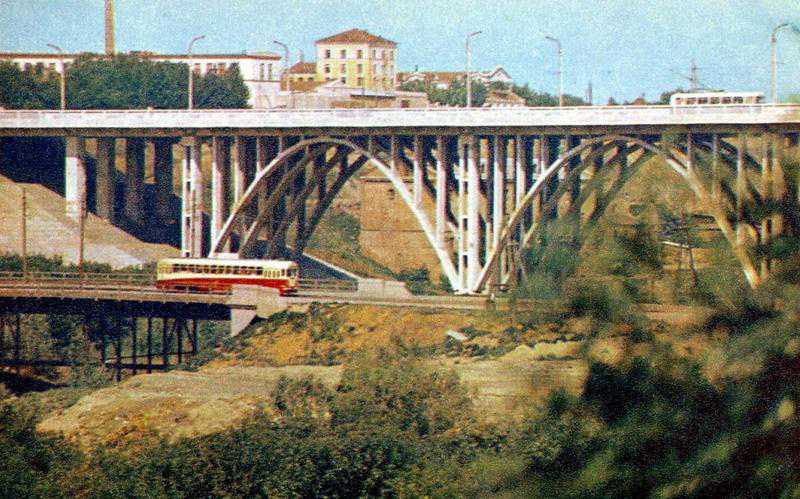 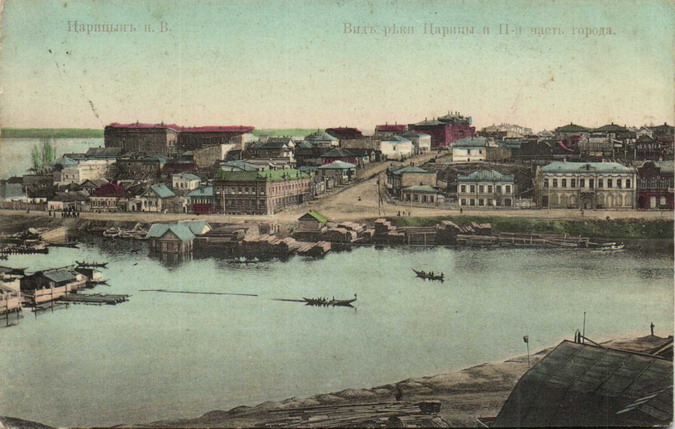 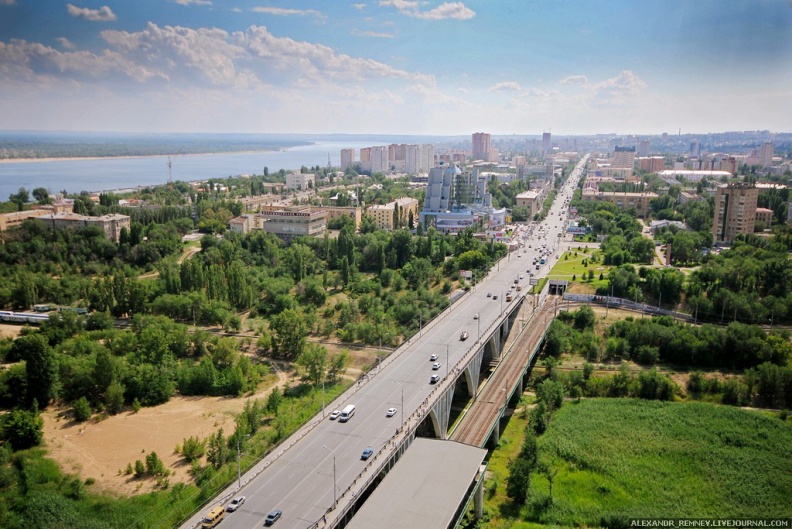 Дайджест  для учащихся среднего и старшего школьного возрастаВолгоград 2015ББК 91.9: 26.89(2Рос-4Вог)        С89Составитель: Муренко У.А., Новохатская Ю.Л.Компьютерный набор: Муренко У.А., Новохатская Ю.Л.    С89         Судьба реки Царица: дайджест для учащихся среднего и старшего школьного возраста / ЦГДБ им. А.С.Пушкина, Библиографический отдел; [сост. У.А.Муренко, Ю.Л. Новохатская]. – Волгоград, 2015. – 15 с.        В пособии рассматривается прошлое и настоящее реки Царица, приводятся легенды и интересные малоизвестные сведения, связанные с  ней.  Дайджест будет полезен всем, изучающим историю родного края.                                                                                  ББК 91.9: 26.89(2Рос-4Вог)Список литературыг. Волгоград ул. им. В.И. Ленина, д.6  www.bibliodeti-volg.ru1. Брылев,  В. А. Родники и реки Волгоградской области: монография / В. А. Брылев.  -  Волгоград : Михаил, 2007.  -  200 с.2. Шкода Р. Свирепая река Царица [Электронный ресурс] / Р. Шкода // Царицын. РФ: [сайт]. – Режим доступа: http://царицын.рф/article/notes/113-navodnenie3. Шкода Р.  Царица играет [Электронный ресурс] / Р.Шкода // Царицын. РФ: [сайт]. – Режим доступа: http://царицын.рф/article/articlestsaritsyn/401-tsaritsa4.  Шкода Р.  Царицынская легенда [Электронный ресурс] / Р. Шкода // Царицын. РФ: [сайт]. – Режим доступа: http://царицын.рф/article/articlestsaritsyn/401-tsaritsa5. Река Царица [Электронный ресурс] //  Царицынское генеалогическое общество: [сайт]. – Режим доступа: http://www.gen-volga.ru/gallery/ts049